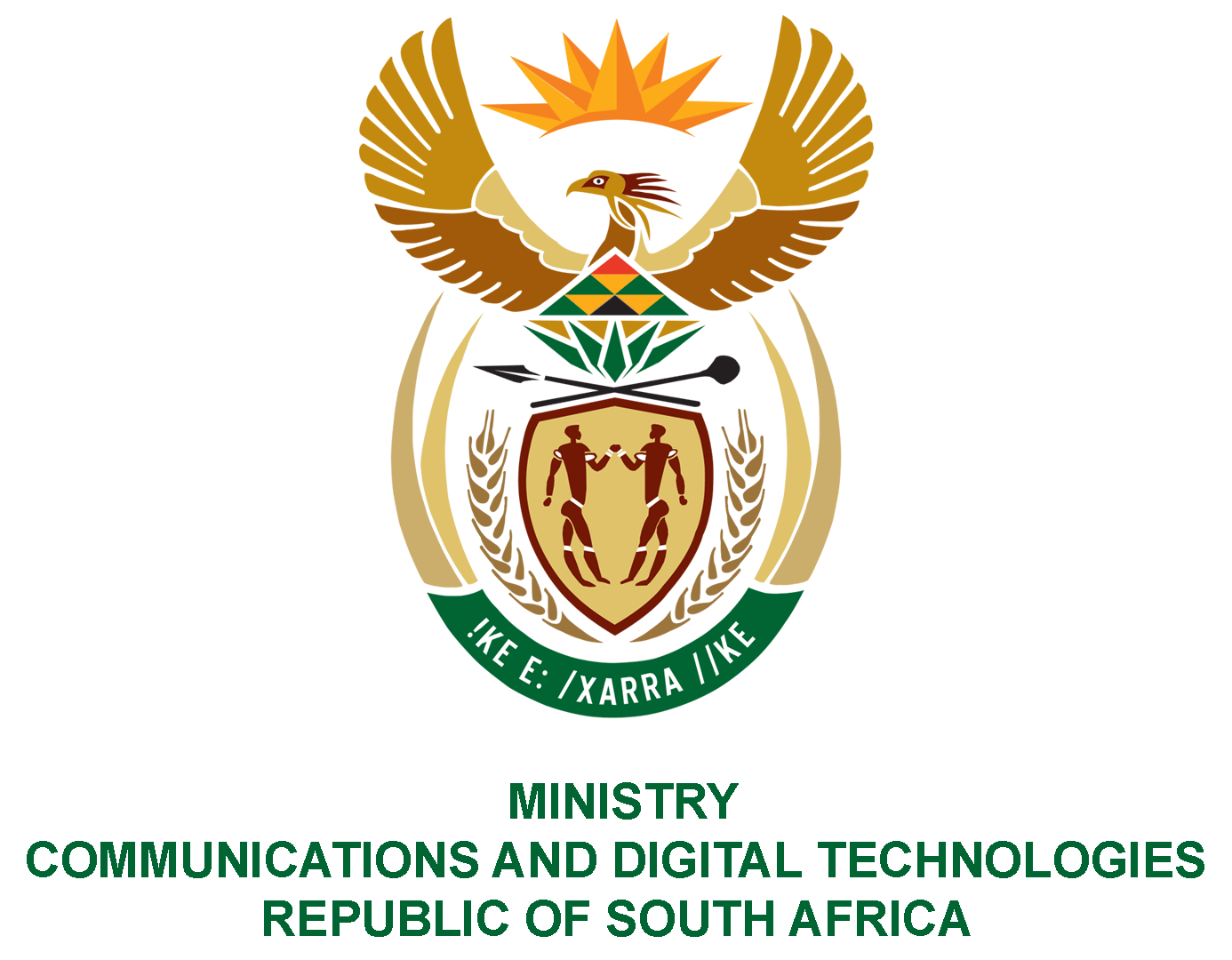 PARLIAMENT OF THE REPUBLIC OF SOUTH AFRICANATIONAL ASSEMBLYWRITTEN REPLYQUESTION NO: 1100DATE OF PUBLICATION: 7 MAY 2021QUESTION PAPER NO: 12Mr C MacKenzie (DA) to ask the Minister of Communications and Digital Whether, with reference to her reply to question 538 on 16 March 2021 and the appointment of a certain company (name furnished) as an authorised representative of the SA Post Office (SAPO) on 5 February 2020, any requests for proposals and/or requests for quotations have been issued by the SAPO for electronic registered post technology; if not, what is the position in this regard; if so, will she furnish Mr C MacKenzie with the full details of the requests including any tenders and awards; if not, why not; if so, what are the relevant details?               NW1287EI have been advised by the SAPO as follows:The contractual matters involving the parties, including possible requests for proposals and/or requests for quotations are currently under review as part of an internal disciplinary process. SAPO is therefore unable to provide details until such time that this process has been finalised. MS. STELLA NDABENI-ABRAHAMS, MP MINISTER OF COMMUNICATIONS AND DIGITAL TECHNOLOGIES